RHA Executive Board Meeting 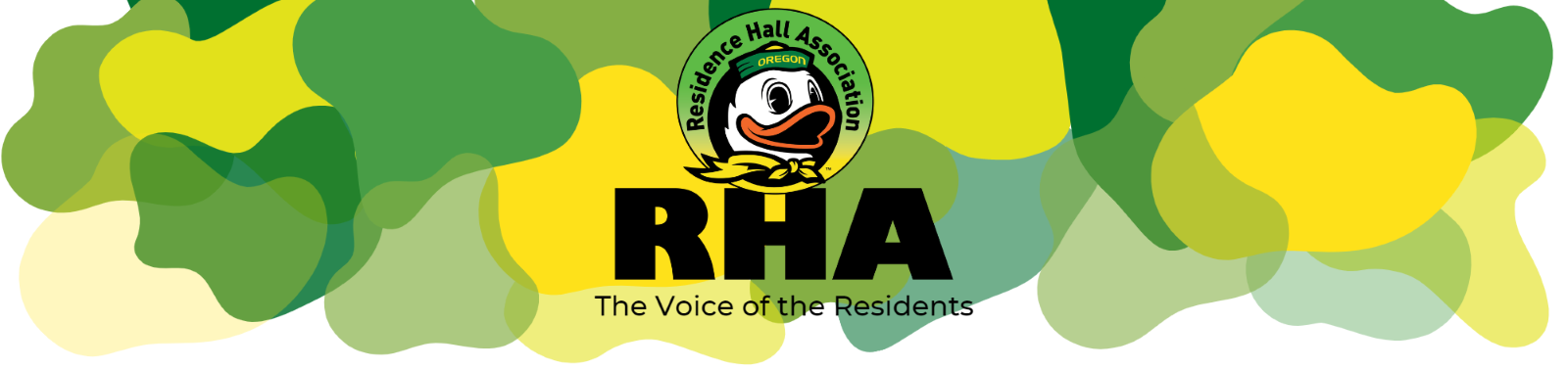 February 7th, 5:00 pm- Romm Room Attendance: Teaguen, Amiya, Georgia, Emalee, Daisy, Lynn Agenda: Question of the Week: What is your favorite kind of cheese?Exec Updates: Emalee: In-service happening on the 13th. Amiya: Theme for banquet is Elegant Elements. No one came to the first food forum (need to make an incentive).Georgia: Making a lot of advertisements. Committee Updates:  Old Business Winter Leadership Retreat SWOTNew Business Eugene Emeralds Meeting UpdateDaisy met with the Eugene Emeralds and has some updates for the board!None of the dates given work. Daisy is going to reach back out. We would like to try it once and if it works, we can see what happens. Karaoke Night EventWe have the Karaoke event this weekend! Daisy is going to go over the things we need to know for the weekend!Georgia will be doing the music. 6pm – 9pm. Be there at 5:30 pm for setup. 5 prizes for lip sync and 5 prizes for karaoke. No flips or dangerous activities.  Dux in Tux Banquet Band ChoicesDaisy has found some band choices for Dux in Tux!! We are going to go over the options and pick one!Found 3 to reach out to, with a ranked order. Exec Bonding EventWe are planning on doing something the Sunday before elections to bond as an exec board. What would everyone like to do? Let’s make a solid plan so Emalee can finalize those plansWe would like to go bowling. The 23rd at 7pm. Hall Council Point CompetitionWith Lynn, Teaguen, and EmaleeHall Council Logo CompetitionDo we do it again? Do we not?What is our purpose here?We would like to not do it this year. We would like to put on the transition documents to do this at hall council training instead. This way the halls can use them all year long. Upcoming EventsKaraoke Night!RHA Election In-Person Q&A SessionBid Intents Close – Close on Friday night. Next Steps Schedule your 2nd Winter Term 1-on-1 with me!! Please try to meet with me by the end of the termRant Hour Kudos Adjourn StrengthsThe time when we had 3 options (bid making, hike, and event planning) was very helpful and perfect options for people. Drive was good (only 1 hr.)The crafting options (to use at any time) was great! (much better than getting shirts) Allowing people to work on crafts during the presentation helped to keep people engaged. Saturday’s organization was good. Unlimited supply of hot chocolate provided by Tadmor was amazing. Snacks were great- good selection (potentially less crinkly snacks). Great idea to warn everyone not to eat them prior. The buffet style dinner was great at Tadmor. Tadmor over Menucha. 2 advisors was perfect. WeaknessesHave some form of caffeine drink next year. Take the photo the first or second day! Everyone is wearing travel attire the last day. Need to be more clear, before-hand, about bed checks (instead have a rule to have everyone check in with an exec board member at a specific time). OpportunitiesMake some of the presentations more hands-on. Tadmor has a lot of activities (potentially spend more on these there) Tell people how to use the cabin heater the first night!ThreatsThe contract said luggage bus. The first bus did not have that and there was not enough room. 2 people didn’t bring bedding. Do a better job to tell people what they need earlier. 